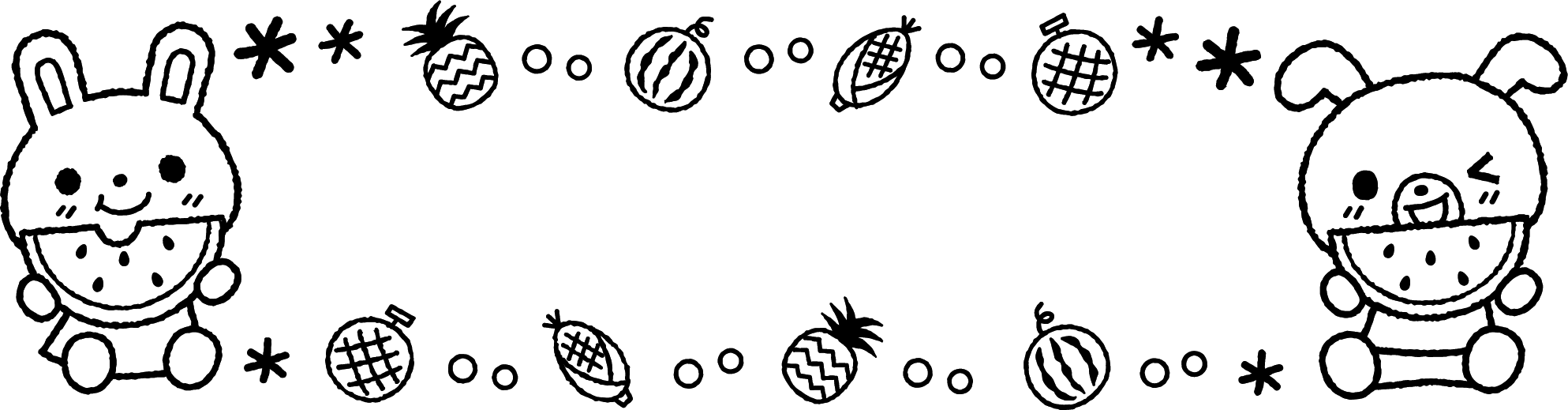 もうすぐ七夕ですね。保育園の中には笹の葉飾りが登場し、子ども達と夏の雰囲気を楽しんでいます。風で揺れる葉を不思議そうに見るりす組の子ども達。うさぎ組の子ども達は「おねがいかいたよ」と、うれしそうにお話ししてくれました。先日は短冊のお願い事のご提出をありがとうございました。子ども達それぞれ違ったお願いがとても可愛らしかったです。みんなのお願いが叶いますように！！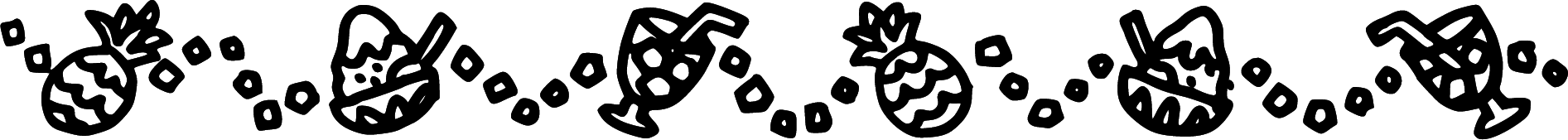 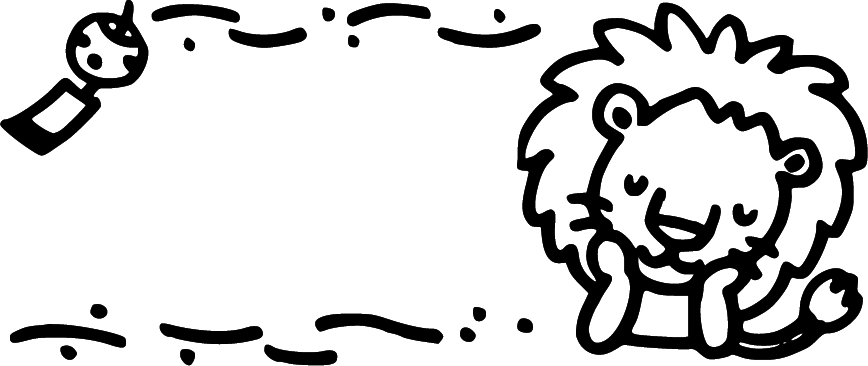 